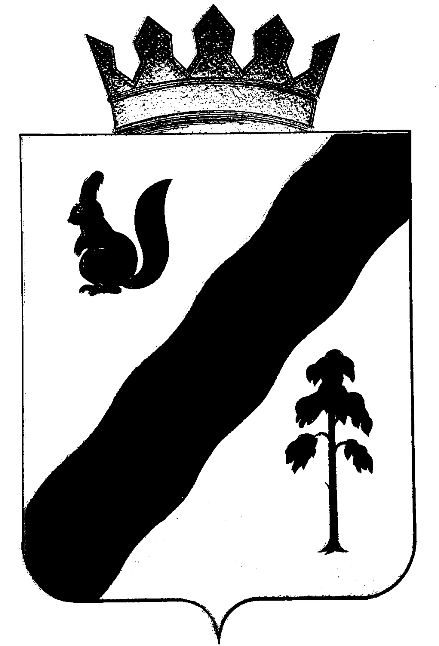 П О С Т А Н О В Л Е Н И ЕАДМИНИСТРАЦИИ ГАЙНСКОГО МУНИЦИПАЛЬНОГО ОКРУГАПЕРМСКОГО КРАЯ	В соответствии с пунктом 6 части 1 статьи 15 Федерального закона от 06.10.2003 № 131-ФЗ «Об общих принципах организации местного самоуправления в Российской Федерации» и Федеральным законом от 13.07.2015 № 220-ФЗ «Об организации регулярных перевозок пассажиров ибагажа автомобильным транспортом и городским наземным электрическимтранспортом в Российской Федерации»,                                           администрация Гайнского муниципального округа  ПОСТАНОВЛЯЕТ: 1. Утвердить реестр муниципальных маршрутов регулярных перевозок Гайнского муниципального округа.2. Настоящее постановление вступает в силу с момента подписания.3. Опубликовать настоящее постановление в районной газете «Наше время», разместить на официальном сайте Гайнского   муниципального округа.4. Контроль за исполнением настоящего постановления возложить на и. о. заместителя главы округа по строительству и ЖКХ В.А. Закирова.Глава муниципального округа – глава администрацииГайнского муниципального округа                                           Е.Г. Шалгинских                                                                                                                                          Приложение                                                                                                                                                                          к Постановлению  Администрации                                                                                                                                                                                Гайнского муниципального округа                                                                                                                                                                          от 06.04.2021  № 267 Реестрмуниципальных маршрутов регулярных перевозок Гайнского муниципального округаЛИСТ  СОГЛАСОВАНИЯВид (распоряжение, постановление) и заголовок проекта документа: Постановление «Об утверждении реестра муниципальных маршрутов регулярных перевозок пассажиров и багажа автомобильным транспортом на территории Гайнского муниципального округа».Руководитель структурного подразделения    Администрации округа, других учреждений                                            и организаций, представляющих проект                                                            В.А. Закиров                                                                              (должность, инициалы, фамилия, личная подпись, дата)Распоряжение, постановление направить:Всего__4_   экз.                                             Получено для отправки  _______________________                                                                                    кол – во экз.                 дата, личная подпись                                                                              Направлено по списку    _______________________                                                                                                                          дата, личная подписьИсполнитель: О.А. Кривощекова (зав. сектором дорожно-транспортного хозяйства)________________________________________________   (фамилия, инициалы, должность, номер телефона, личная подпись)          (34245)2-10-3706.04.2021№267Регистра ционный номер маршрута регулярных перевозокПоря дковый номер марш рута регул ярных перев озокНаимен ование маршрута регулярных перевозокНаимен ование промеж уточных останов очных пунктов по маршрутурегулярных перевозок (далее – ОП)Протяж енность маршрута регуляр ных перевозок, кмПорядок посадки и высадки пасса жировВид регулярных перевозокВиды и классы (максимальное количество ТС каждого класса) транспортных средств, которые используются для перевозок по маршруту регулярных перевозокВиды и классы (максимальное количество ТС каждого класса) транспортных средств, которые используются для перевозок по маршруту регулярных перевозокВиды и классы (максимальное количество ТС каждого класса) транспортных средств, которые используются для перевозок по маршруту регулярных перевозокЭколог ические характе ристики трансп ортных средств , которые  использ уются для перевозок по маршруту регуляр ных перевозокНаимен ование, место нахожде ния юридиче ского лица, фамилия , имя и, если имеется, отчество индивид уального предпри нимателя (в том числе участников договора простого товарищ ества), осущест вляющих перевозки по маршру ту регуляр ных перевоз окРегистра ционный номер маршрута регулярных перевозокПоря дковый номер марш рута регул ярных перев озокНаимен ование маршрута регулярных перевозокНаимен ование промеж уточных останов очных пунктов по маршрутурегулярных перевозок (далее – ОП)Протяж енность маршрута регуляр ных перевозок, кмПорядок посадки и высадки пасса жировВид регулярных перевозокВидКлассМакси мальное количе ство ТС каждог о классаЭколог ические характе ристики трансп ортных средств , которые  использ уются для перевозок по маршруту регуляр ных перевозокНаимен ование, место нахожде ния юридиче ского лица, фамилия , имя и, если имеется, отчество индивид уального предпри нимателя (в том числе участников договора простого товарищ ества), осущест вляющих перевозки по маршру ту регуляр ных перевоз ок1372Гайны-СейваОП Гайны,           ОП отворот на Кебраты,                      ОП Усть-Весляна,              ОП Сейва48 кмТолько в устано вленных остано вочных пунктахРегулярная перевозка по регулируемому тарифуАвтобусСредний 1Не установлены,МУП «ГайныАвтотранс» Пермский край, Гайнский район, пос. Гайны,  ул. Коммунистическая, 202005Гайны-ЖемчужныйОП Гайны,                     ОП отворот на Кебраты                ОП Усть-Весляна,          ОП Сосновая,       ОП Оныл,               ОП Жемчужный95 кмТолько в устано вленных остано вочных пунктахРегулярная перевозка по регулируемому тарифуУАЗ  Средний1Не установлены,МУП «ГайныАвтотранс Пермский край, Гайнский район, пос. Гайны,  ул. Коммунистическая, 203234Гайны-КебратыОП Гайны,           ОП Кебраты20 кмТолько в устано вленных  станов очных пунктахРегулярная перевозка по регулируемому тарифуАвтобусСредний1Не установленыОбщество с ограниченной ответственностью «АвтоКомфорт»Пермский край, г. Кудымкар, ул. Дорожников, 11-14370Гайны-КасимовкаОП Гайны,           ОП Харино,          ОП Исаево,          ОП Анкудиново,  ОП Наумово,       ОП Касимовка25,1Только в устано вленных станов очных пунктахРегулярная перевозка по регулируемому тарифуАвтобусСредний1Не установленыОбщество с ограниченной ответственностью «АвтоКомфорт»Пермский край, г.Кудымкар, ул. Дорожников, 11-15622п. Кудымкар  - п.Касимовка - п. Кудымкарг. Кудымкар, д. Мошево, с. Белоево, д. Перково, д. Косогор, с. Юрла, д. Шорша, с. Кочево, д. Петухово, с. Пелым, с. Юксеево, п. Сергеевский, отв. Иванчино, д. Чажегово, д. Данилово, п. Гайны, п. Харино, п. Касимовка25,1Только в устано вленных станов очных пунктахРегулярная перевозка по регулируемому тарифуАвтобусСредний1Не установленыОбщество с ограниченной ответственностью «АвтоКомфорт»Пермский край, г.Кудымкар, ул. Дорожников, 11-1Должность руководителя,наименование организацииИнициалы,фамилияДата поступленияпроекта, подписьЗамечания, предложенияЛичная подпись, датаЗам. главы района по строительству, ЖКХ и пожарной безопасностиВ.А. ЗакировИ.о. зав. орг. отделК.В. ЗлатинаОрг. отдел (в дело)1ПрокуратураПрокуратура1Орг. отдел в электронном виде (если документ по основной деятельности)1Сектор дорожно-транспортного хозяйства1